GOVERNOR’S DWI TASK FORCENovember 12, 2019; 10:00 AM - 12:00 PMMINUTESCall to OrderWelcome and Introductions Unfinished BusinessUpdate on 2020 Policy Agenda Discussion – Policy Concepts 1 and 2New BusinessDiscuss and Approve: Minutes from May meeting2020 Policy Agenda Discussion – Policy Concept 3Additional Policy Agenda Items2020 meeting datesOther BusinessOffice of Drug Policy updateMember agency updatesResearch Report: Understanding Law Enforcement Attitudes and Beliefs aboutTraffic Safety (excerpts)Upcoming Meetings of Other Office of Drug Policy boardsState Epidemiology Workgroup – November 20, 2019Heroin & Opioid Prevention and Education (HOPE) Council – Meetings completed for 2019Prevention Systems Committee – December 5, 2019Drug Policy Board – November 18, 2019DWI Task Force – Meetings completed for 2019Meetings are scheduled from 10am-12noon in the State Capitol Building, 4th Floor Press Room Adjournment							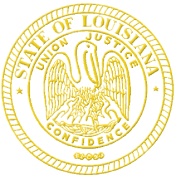 State of LouisianaOffice of the GovernorDRUG POlicyJohn Bel EdwardsGovernorState of LouisianaOffice of the GovernorDRUG POlicyDr. Chaunda MitchellDirector, Drug Policy & Executive Director, Diversity and InclusionKristy MillerProject Director